Решение № 29 от 28.07.2016, о присвоении звания "Почетный гражданин"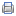 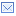 Совет Старонижестеблиевского сельского поселения Красноармейского районаРЕШЕНИЕ«28» июля  2016                           станица  Старонижестеблиевская                   № 29О присвоении звания«Почетный гражданин Старонижестеблиевского сельского поселения Красноармейского района»             За многолетний добросовестный труд, активную общественную деятельность и большой вклад в развитие Старонижестеблиевского сельского поселения Красноармейского района, Совет Старонижестеблиевского сельского поселения Красноармейского района р е ш и л:1. Присвоить звание «Почетный гражданин Старонижестеблиевского сельского поселения  Красноармейского района»:     - Ляпкало Вере Федоровне.2. Контроль за выполнением настоящего решения возложить на постоянную комиссию по законности, правопорядку, охране прав и свобод граждан и вопросам казачества (Гирька).3. Решение вступает в силу со дня его принятия.